Председатель – Куанышбаев С.Б.Секретарь – Хасанова М.А. Присутствовали: 46 (из 55 чел.)ПОВЕСТКА ДНЯО рекомендации монографии «Совершенствование конструктивно-режимных параметров экструдера при переработке монокорма»» авторов У.Б.Хасенова, А.К.Курманова к публикации в открытой печати.СЛУШАЛИ:Хасанову М.А., секретаря Ученого совета: О рекомендации монографии «Совершенствование конструктивно-режимных параметров экструдера при переработке монокорма» к публикации в открытой печати авторов У.Б.Хасенова, к.т.н., старшего преподавателя, А.К.Курманова, д.т.н., профессора кафедры машиностроения.Итоги голосования: принято единогласно.РЕШИЛИ:Рекомендовать монографии «Совершенствование конструктивно-режимных параметров экструдера при переработке монокорма» к публикации в открытой печати авторов У.Б.Хасенова, к.т.н., старшего преподавателя, А.К.Курманова, д.т.н., профессора кафедры машиностроения.ВерноСекретарь                                                  			       М.Хасанова27.12.2023 г.«Ахмет Байтұрсынұлы атындағы Қостанай өңірлік университеті» КЕАҚ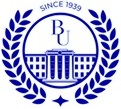 НАО «Костанайский региональный университет имени  Ахмет Байтұрсынұлы»КӨШІРМЕКӨШІРМЕ       ВЫПИСКАғылыми кеңес отырысының хаттамасынанғылыми кеңес отырысының хаттамасынаниз протоколазаседания ученого совета27.12.2023 ж.№ 17№ 17Қостанай қаласыгород Костанайгород Костанай